Opis predmetu zákazkyVypracovanie projektovej dokumentácie pre stavebné povolenie a realizáciu stavby Nabíjacia stanica pre elektrické vozidlo a Nabíjacie stanice pre elektrické bicykle – smart riešenia a inžinierska činnosťPredmetom zákazky je vypracovanie projektovej dokumentácie pre stavebné povolenie a realizáciu stavby Nabíjacia stanica pre elektrické vozidlo a nabíjacie stanice pre elektrické bicykle – smart riešenia a inžinierska činnosť. Nabíjacie stanice budú vybudované na jestvujúcich parkoviskách v meste Snina. Projektová dokumentácia bude riešiť minimálne: - Dodávku a montáž samostatne stojacích verejne prístupných nabíjacích staníc pre nabíjanie jedného automobilu a dve samostatne stojace verejne prístupné nabíjacie stanice pre elektrobicykle. - Položenie elektrickej kabeláže, v prípade potreby inštaláciu ističov, alebo rozvádzačov.            - Skúšobnú prevádzku a odovzdanie plne funkčného systému, vrátane všetkých povolení potrebných k uvedeniu prevádzky do užívania. - Údržbu a servis počas záručnej doby. Inžiniersku činnosť  – zabezpečenie a dodanie potrebných povolení vrátane pripojenia do distribučnej siete a rozkopávok, a ich uvedenie do pôvodného stavu. Nabíjacie stanice budú umiestnené na pozemkoch vo vlastníctve Mesta Snina:  parc. č. C KN 37/99 a C KN 5712/6, k. ú. Snina, ktoré sú využívané ako parkovisko a nachádzajú sa v blízkosti hlavného námestia a rekreačnej oblasti Sninské rybníky. Pri návrhu nabíjacích staníc budú zohľadnené požiadavky prevádzkovej bezpečnosti. Navrhované riešenia nabíjacích staníc budú rešpektovať požiadavky na funkčnosť. Riešené lokality- Nabíjacia stanica pre elektrické vozidlá (počet: 1 ks), parc. č. C KN 37/99, k.ú. SninaNabíjacia stanica pre elektrické bicykle  (počet: 2 ks), parc. č. C KN 37/99, 5712/6, k.ú. SninaPredmet zákazky musí byť vypracovaný:: - 	v súlade so zákonom č. 50/1976 Zb. o územnom plánovaní a stavebnom poriadku v znení neskorších predpisov, minimálne v rozsahu podľa § 9 vyhl. č. 453/2000 Z.z., ktorou sa vykonávajú niektoré ustanovenia stavebného zákona,- 	v súlade s príslušnými STN a EN a všeobecno-technickými požiadavkami na výstavbu,- 	 v súlade so všeobecne záväznými právnymi predpismi, - v súlade s pokynmi verejného obstarávateľa (objednávateľa)  danými zhotoviteľovi na základe objednávky a dohodami zmluvných strán tak, ako budú obsiahnuté v písomných zápisoch v priebehu zhotovovania diela, ďalej v súlade s príslušnými rozhodnutiami alebo stanoviskami dotknutých orgánov a inštitúcií, pokiaľ majú priamy alebo nepriamy vplyv, resp. dopad na zhotovenie diela.Projektová dokumentácia musí byť vypracovaná tak, aby ju verejný obstarávateľ mohol použiť v procese verejného obstarávania na výber zhotoviteľa stavebných prác, to znamená  v súlade s platným zákonom č. 343/2015 Z. z. o verejnom obstarávaní a o zmene a doplnení niektorých zákonov, najmä s rešpektovaním ustanovenia  § 42 ods. 3)  cit. zákona (keďže projektová dokumentácia, ako aj výkaz výmer bude v procese verejného obstarávania súčasťou súťažných podkladov): (3) Technické požiadavky sa nesmú odvolávať na konkrétneho výrobcu, výrobný postup, obchodné označenie, patent, typ, oblasť alebo miesto pôvodu alebo výroby, ak by tým dochádzalo k znevýhodneniu alebo k vylúčeniu určitých záujemcov alebo tovarov, ak si to nevyžaduje predmet zákazky. Takýto odkaz možno použiť len vtedy, ak nemožno opísať predmet zákazky podľa odseku 2 dostatočne presne a zrozumiteľne, a takýto odkaz musí byť doplnený slovami „alebo ekvivalentný“.Súčasťou projektových prác je aj prerokovanie dokumentácie s dotknutými orgánmi a organizáciami, vrátane zapracovania ich vyjadrení do projektu stavby. Projektovú dokumentáciu je potrebné dodať kompletnú, v rozsahu na stavebné konanie a realizáciu stavby a musí obsahovať minimálne tieto časti : zameranie skutkového stavu (výškopisné a polohopisné zameranie, zameranie inžinierskych sietí - v prípade kolízií riešiť úpravu či preložku),technickú správu,výkresovú časť a špecifikáciu použitých zariadení,detailný rozpočet a výkaz výmer ,situácie so zákresom výstavby zariadení,schému zapojenia zariadení a rozvádzača,protokol o určení vonkajších vplyvov,plán organizácie výstavby, súhlasné stanoviská dotknutých orgánov a inštitúcií, ktoré majú priamy alebo nepriamy vplyv, resp. dopad na zhotovenie diela.Nabíjacia stanica pre elektrické vozidlá, príklady riešenia: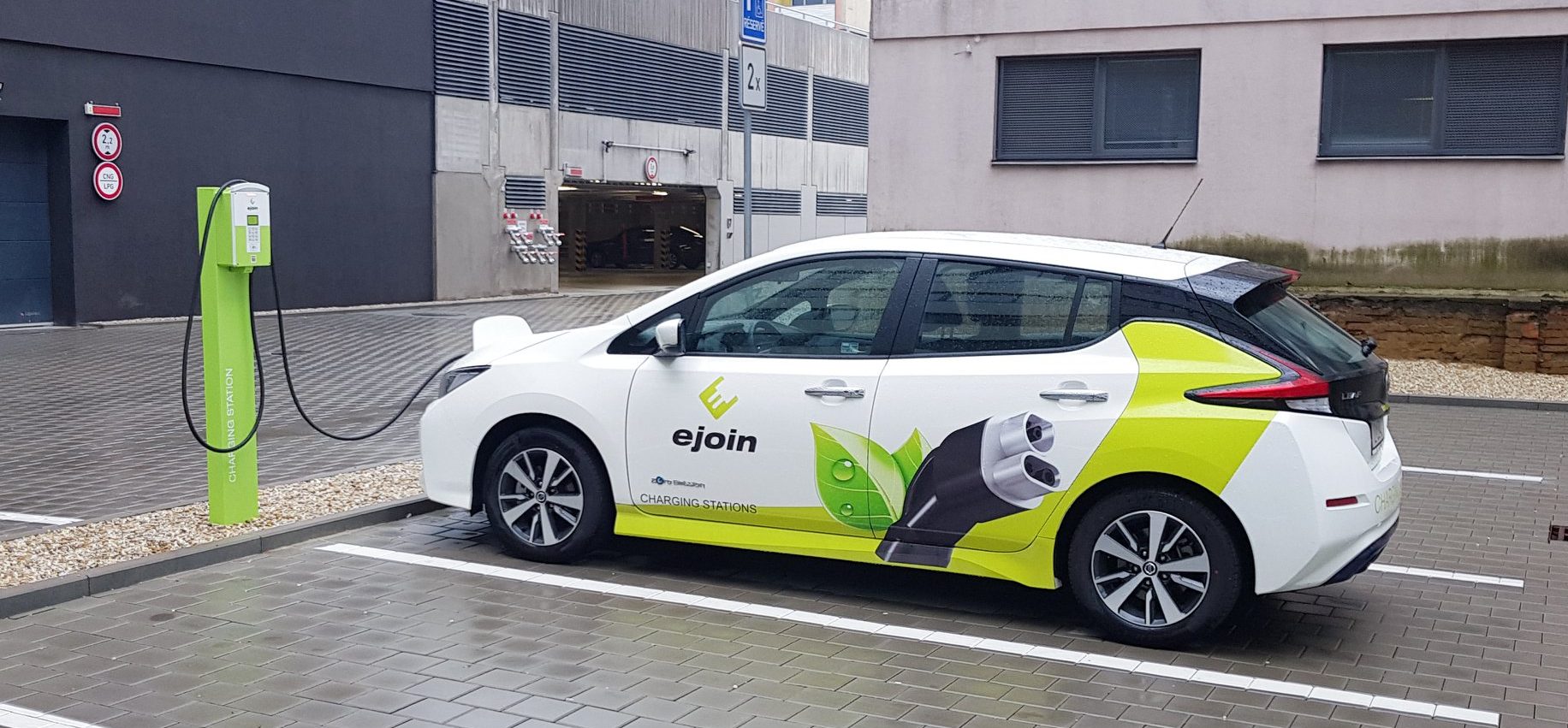 Nabíjacia stanica pre elektrické bicykle, príklady riešenia: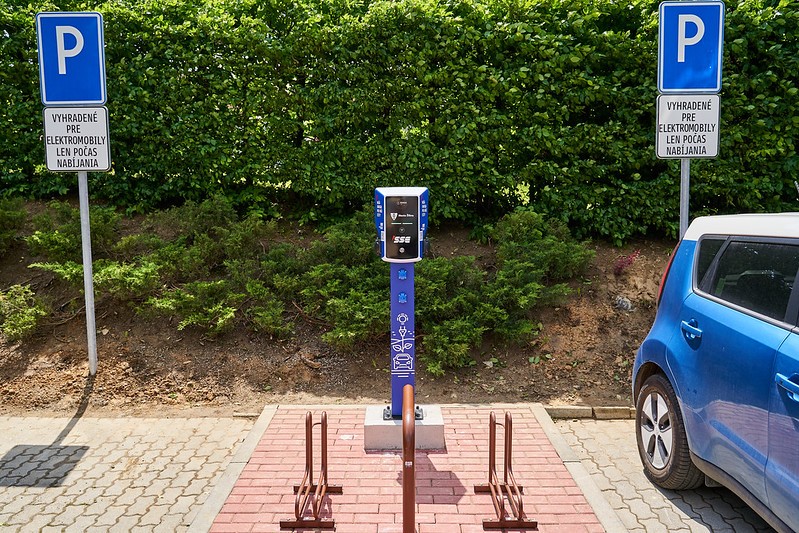 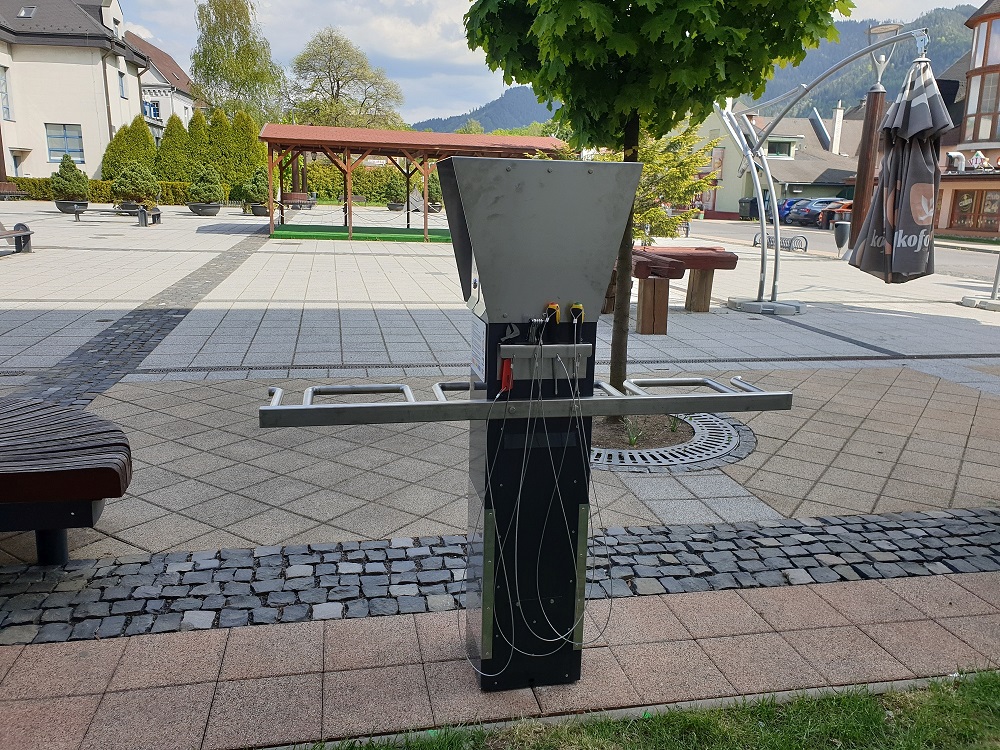 Riešené lokality- Nabíjacia stanica pre elektrické vozidláPredpokladaný celkový objem prác navrhovanej nabíjacej stanice pre elektrické vozidlá na jednom z parkovísk neďaleko hlavného námestia, parc. č. C KN 37/99  nesmie presiahnuť sumu: 12 000 € s DPH.Nabíjacia stanica pre elektrické bicyklePredpokladaný celkový objem prác navrhovanej nabíjacej stanice pre elektrické bicykle v blízkosti námestia a v rekreačnej oblasti Sninské rybníky, parc. č. C KN 37/99, 5712/6 nesmie presiahnuť sumu: 10 000 € s DPH.Projektová dokumentácia sa požaduje: 
-   počet vyhotovení projektovej dokumentácie vrátane podrobného položkovitého rozpočtu a výkazu výmer v tlačenej forme) – 6  paré    
-   počet vyhotovení  v elektronickej forme na CD/DVD vo formáte .pdf a vo formátoch, v ktorých bola  spracovaná ( .doc, .xls, .dwg )  1 xPrílohy :Situácie umiestnenia jednotlivých riešených lokalítBody možného napojenia v lokalite